MINISTÉRIO DA EDUCAÇÃO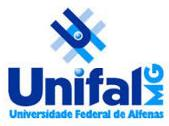 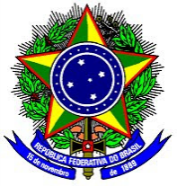 Universidade Federal de Alfenas – UNIFAL / MGInstituto de Ciências Sociais Aplicadas (ICSA)Campus Avançado de Varginha-MGAv. Celina Ferreira Ottoni, 4.000 – Padre Vitor – CEP 37048-395 – Varginha/MG.TERMO DE ACEITE DE ORIENTAÇÃO DE TRABALHO DE CONCLUSÃO DE CURSOEu, __________________________________________, professor(a) do Instituto de Ciências Sociais Aplicadas – ISCA, aceito orientar o(a) acadêmico(a) _____________________________________________________ matrícula ___________________, no desenvolvimento de seu Trabalho de Conclusão de Curso (TCC), atividade obrigatório do curso de  _________________________ _______________________________________.Varginha, ____ de ___________________20__ __________________________________________Professor(a)